Stagione Sportiva 2022/2023CORTE SPORTIVA D’APPELLO TERRITORIALE sportiva d’appello territoriale presso il Comitato Regionale Marche, composta daAvv. Piero Paciaroni - Presidente Dott. Giovanni Spanti - VicepresidenteDott. Lorenzo Casagrande Albano - Componente Segretario f.f.Avv. Francesco Scaloni - ComponenteDott. Cristian Urbinati - Rappresentante AIAnella riunione del 5 dicembre 2022, ha pronunciato:    Dispositivo n. 21/CSAT 2022/2023Reclamo n. 22/CSAT 2022/2023a seguito del reclamo n. 22 promosso dalla A.S.D. MONTECASSIANO CALCIO in data 19/11/2022 avverso la sanzione sportiva della perdita della gara 0-3 applicata dal Giudice sportivo territoriale della Delegazione Provinciale Macerata con delibera pubblicata sul Com. Uff. n. 31 del 15/11/2022                                                                    DISPOSITIVO                                                                          P.Q.M.la Corte sportiva d’appello territoriale, definitivamente pronunciando, respinge il reclamo come sopra proposto dalla A.S.D. MONTECASSIANO CALCIO.Dispone addebitarsi il relativo contributo e manda alla Segreteria del Comitato Regionale Marche per gli adempimenti conseguenti.Così deciso in Ancona, nella sede della FIGC - LND - Comitato Regionale Marche, in data 5 dicembre 2022.Il Relatore                                                                                                               Il Presidente                                                         F.to in originale                                                                                                       F.to in originaleGiovanni Spanti                                                                                                      Piero PaciaroniDepositato in Ancona in data 5 dicembre 2022Il Segretario f.f.                                                                                            F.to in originaleLorenzo Casagrande Albano                             Dispositivo n. 22/CSAT 2022/2023Reclamo n. 23/CSAT 2022/2023a seguito del reclamo n. 23 promosso dalla A.S.D. FERMANA FUTSAL 2022 in data 25/11/2022 avverso le sanzioni sportive dell’ammenda di € 400,00 (quattrocento/00) e della squalifica fino al 7/12/2022 all’allenatore ALESSIO SANTILLI applicate dal Giudice sportivo territoriale del Comitato Regionale Marche con delibera pubblicata sul Com. Uff. n. 47 C5 del 16/11/2022                                                               DISPOSITIVO                                                                          P.Q.M.la Corte sportiva d’appello territoriale, definitivamente pronunciando, accoglie parzialmente il reclamo e, per l’effetto, riduce l’ammenda ad € 250,00 (duecentocinquanta/00); dichiara inoltre inammissibile il reclamo in merito alla squalifica dell’allenatore ALESSIO SANTILLI in base all’art. 137 del Codice di Giustizia Sportiva. Dispone restituirsi il relativo contributo e manda alla Segreteria del Comitato Regionale Marche per gli adempimenti conseguenti.Così deciso in Ancona, nella sede della FIGC - LND - Comitato Regionale Marche, in data 5 dicembre 2022.Il Relatore                                                                                                               Il Presidente                                                         F.to in originale                                                                                                       F.to in originaleFrancesco Scaloni                                                                                                  Piero PaciaroniDepositato in Ancona in data 5 dicembre 2022Il Segretario f.f.                                                                                            F.to in originaleLorenzo Casagrande Albano                                                          Pubblicato in Ancona ed affisso all’albo del C.R. M. il 05/12/2022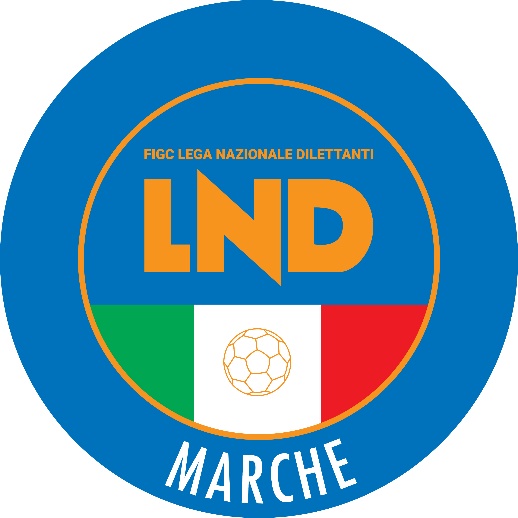 Federazione Italiana Giuoco CalcioLega Nazionale DilettantiCOMITATO REGIONALE MARCHEVia Schiavoni, snc - 60131 ANCONACENTRALINO: 071 285601 - FAX: 071 28560403sito internet: marche.lnd.ite-mail: crlnd.marche01@figc.itpec: marche@pec.figcmarche.itComunicato Ufficiale N° 100 del 5 dicembre 2022  Il Segretario(Angelo Castellana)Il Presidente(Ivo Panichi)